 					ΚΑΤΕΠΕΙΓΟΝΕΛΛΗΝΙΚΗ ΔΗΜΟΚΡΑΤΙΑ 					Ν. Ψυχικό, 07-08-2015ΑΠΟΚΕΝΤΡΩΜΕΝΗ ΔΙΟΙΚΗΣΗ ΑΤΤΙΚΗΣ 			Αριθμ. πρωτ.: 1827ΓΕΝΙΚΗ Δ/ΝΣΗ ΔΑΣΩΝ & ΑΓΡΟΤΙΚΩΝ ΥΠΟΘΕΣΕΩΝΔ/ΝΣΗ  ΣΥΝΤΟΝΙΣΜΟΥ & ΕΠΙΘΕΩΡΗΣΗΣ ΔΑΣΩΝΤΜΗΜΑ: Γ΄Ταχ. Δ/νση: Λ. Μεσογείων 239				ΠΡΟΣ: Διεύθυνση Περιβάλλοντος και Χωρικού Ταχ. Κωδ.:  154 51 Ν. Ψυχικό					ΣχεδιασμούΠληρ.: Γ. Βασιλόπουλος					Λεωφ. Μεσογείων 239Τηλ.: 210.3725725						Τ.Κ. 154 51 Νέο ΨυχικόΦαξ : 210.3725712ΚΟΙΝ.: 1) Γενική Δ/νση Δασών και Α.Υ.	     Κατεχάκη 56	     Τ.Κ. 115 25 Αθήνα2) Δ/νση Δασών Πειραιά    Αγίου Διονυσίου 5    Τ.Κ. 185 45 Πειραιάς4) Δασαρχείο Πόρου    Τ.Κ. 180 20 ΠόροςΘΕΜΑ: Γνωμοδότηση για την Τροποποίηση της υπ’ αριθμ. Φ4/4891/27-10-2010 απόφασης έγκρισης περιβαλλοντικών όρων του έργου «Κατασκευή Δικτύων Αποχέτευσης Ακαθάρτων και Εγκατάσταση Επεξεργασίας Λυμάτων (ΕΕΛ) Δήμου Σπετσών».ΣΧΕΤ.: α) Το αριθμ. πρωτ. Φ4/455/2015/04-03-2015 έγγραφο Διεύθυνσης Περιβάλλοντος και Χωρικού Σχεδιασμούβ) Η αριθμ. πρωτ. φ4/4891/27-10-2010 απόφαση έγκρισης περιβαλλοντικών όρων (ΑΕΠΟ) Γενικού Γραμματέα Περιφέρειας Αττικήςγ) Το αριθμ. πρωτ. 548/09-03-2015 έγγραφο Δ/νσης Συντονισμού και Επιθεώρησης Δασώνδ) Το αριθμ. πρωτ. 21600/631/01-04-2014 έγγραφο Δασαρχείου Πόρουε) Το αριθμ. πρωτ. 26460/907/22-04-2015 έγγραφο Δ/νσης Δασών Πειραιάζ) Το αριθμ. πρωτ. 1012/07-05-2015 έγγραφο Δ/νσης Συντονισμού και Επιθεώρησης Δασώνη) Το αριθμ. πρωτ. Φ738/3000/18-06-2015 έγγραφο Διεύθυνσης Περιβάλλοντος και Χωρικού Σχεδιασμούθ) Το αριθμ. πρωτ. 1464/23-06-2015 έγγραφο Δ/νσης Συντονισμού και Επιθεώρησης Δασώνι)  Η ΔΥ/20-07-2015 αναφορά αρμοδίου υπαλλήλουκ) Το αριθμ. πρωτ. 55345/1497/22-07-2015 έγγραφο Δασαρχείου Πόρουλ) Το αριθμ. πρωτ. 56210/1919/24-07-2015 έγγραφο Δ/νσης Δασών ΠειραιάΣε συνέχεια του ανωτέρω (η) σχετικού, με το οποίο διαβιβάστηκε Μελέτη Περιβαλλοντικών Επιπτώσεων (ΜΠΕ) σε οπτικό δίσκο (CD) καθώς και στοιχεία (τοπογραφικά διαγράμματα) για την τροποποίηση την υπ’ αριθμ. Φ4/4891/27-10-2010 απόφασης έγκρισης περιβαλλοντικών όρων (ΑΕΠΟ) του έργου «Εγκατάσταση Βιολογικού Καθαρισμού Λυμάτων και Δικτύων Αποχέτευσης Ακαθάρτων του Δήμου Σπετσών» και κατόπιν του ανωτέρω (θ) σχετικού με το οποίο αυτά (CD-τοπογραφικά) διαβιβάστηκαν στις αρμόδιες δασικές υπηρεσίες, σας αποστέλλουμε φωτοαντίγραφα των ανωτέρω (ι) σχετικής αναφοράς αρμοδίου υπαλλήλου και (κ) σχετικού του Δασαρχείου Πόρου στα οποία αναφέρονται περί των ζητημάτων που άπτονται της υπόθεσης με διατύπωση απόψεων και εξειδίκευση όρων, καθώς και φωτοαντίγραφο του ανωτέρω (λ) σχετικού της Δ/νσης Δασών Πειραιά με διατύπωση απόψεων και εξειδίκευση όρων ως προς το προτεινόμενο έργο, καθώς και τρία (3) τοπογραφικά διαγράμματα κλίμακας 1:500 με ενσωματωμένο απόσπασμα ΦΧ ΓΥΣ αρ. 7329/5 κλίμακας 1:5.000 και πίνακες συντεταγμένων ΕΓΣΑ’87 όπου αποτυπώνονται οι εκτάσεις για τις οποίες η περιβαλλοντική αδειοδότηση, θεωρημένα αρμοδίως από τη Δασάρχη Πόρου.Κατόπιν τούτων σας γνωρίζουμε ότι η Υπηρεσία μας γνωμοδοτεί θετικά για την τροποποίηση της ανωτέρω (β) σχετικής περιβαλλοντικής αδειοδότησης του εν λόγω έργου υπό τους παρακάτω όρους, συμπληρωματικά στους τεθέντες όρους των ανωτέρω (ι), (κ) και (λ) σχετικών, και ειδικότερα:α) το εν λόγω έργο θα εκτελεστεί με τη μικρότερη δυνατή επιβάρυνση-φθορά στην υφιστάμενη δασική βλάστηση και εφόσον για τις ανάγκες του έργου απαιτηθεί απομάκρυνση δασικής βλάστησης, αυτό θα γίνει μετά από σύνταξη-υποβολή πίνακα υλοτομίας και έγκρισή του από την αρμόδια δασική αρχή και πάντοτε υπό την εποπτεία δασικού υπαλλήλου, με υποχρέωση του αναδόχου του έργου για την άμεση αποκατάσταση της δασικής βλάστησης στην περιοχή, για λόγους διατήρησης βλαστητικής-οικολογικής ισορροπίας.β) τα δασικά προϊόντα που τυχόν παραχθούν κατά την εκτέλεση του έργου θα διατεθούν σύμφωνα με τις ισχύουσες διατάξεις και καθ’ υπόδειξη της τοπικά αρμόδιας δασικής αρχής.γ) θα εξασφαλίζεται σε κάθε περίπτωση η αντιπυρική προστασία για τις παρακείμενες δασικού χαρακτήρα εκτάσεις, καθώς και η απρόσκοπτη πρόσβαση πυροσβεστικών οχημάτων με ευθύνη και μέριμνα του φορέα του έργου και με τη σύμφωνη γνώμη-υποδείξεις της αρμόδιας κατά τόπον Πυροσβεστικής Υπηρεσίας.δ) θα ληφθεί ιδιαίτερη μέριμνα από τον φορέα και τον ανάδοχο του έργου ώστε να εμποδιστεί-αποφευχθεί η εναπόθεση προϊόντων εκσκαφής ή/και άλλων υλικών (μπαζών, απορριμμάτων κ.λπ.) στις δασικού χαρακτήρα εκτάσεις κατά την εκτέλεση του προτεινόμενου έργου.ε) η τυχόν χρήση εκρηκτικών (ή συναφών) υλικών θα γίνεται με φειδώ και με τη σύμφωνη γνώμη της αρμόδιας κατά τόπον Πυροσβεστικής Υπηρεσίας.ζ) το Δημόσιο δε φέρει ουδεμία ευθύνη σε περίπτωση εκνίκησης της έκτασης από τρίτους.Επιπροσθέτως και όλως ιδιαιτέρως τονίζεται-επισημαίνεται ότι:η καθαίρεση βράχων-«ξεσκάρωμα» (στο ύπερθεν πρανές του δρόμου πρόσβασης στην εγκατάσταση) θα λάβει χώρα αφού προηγουμένως συνταχθεί, υποβληθεί και θεωρηθεί αρμοδίως και στη συνέχεια προσαρτηθεί στη ΜΠΕ τεύχος γεωτεχνικής μελέτης, όπως υποδεικνύεται από το Δασαρχείο Πόρου, όπου -εκτός των άλλων- θα αναφέρονται αναλυτικά και περί της αποκατάστασης-εξασφάλισης ευστάθειας του πρανούς.η ειδική φυτοτεχνική μελέτη αποκατάστασης, στην οποία αναφέρονται τα ανωτέρω (ι), (κ) και (λ) σχετικά, θα περιλαμβάνει όλους τους χώρους επέμβασης και θα υποβληθεί στο Δασαρχείο Πόρου  προς έγκριση πριν από οποιαδήποτε εργασία αποκατάστασης. Ο έλεγχος-επιβεβαίωση περί της αποκατάστασης των χώρων επέμβασης μετά το πέρας των εργασιών θα γίνει αρμοδίως από το Δασαρχείο Πόρου.Οι παραπάνω απόψεις της Υπηρεσίας εκφέρονται με την επιφύλαξη ότι η ανωτέρω (β) σχετική απόφαση είναι σε ισχύ και ότι δεν υφίσταται δικαστική ή διοικητική ακύρωσή της.Τέλος, σημειώνεται ότι μετά την έκδοση της ΑΕΠΟ, που θα αποσταλθεί υπηρεσιακώς εκ μέρους της Δ/νσης ΠΕΧΩΣΧ στο Δασαρχείο Πόρου, θα εφαρμοστούν οι διατάξεις της παρ. 6α του αρθ. 45 Ν.998/79 όπως τροποποιήθηκε και ισχύει με το αρθ. 36 Ν.4280/2014.Κατόπιν των ανωτέρω παρακαλούμε για τις δικές σας ενέργειες.Με Εντολή Γ.Γ.Α.Δ. ΑττικήςΟ Διευθυντής Συντονισμού και Επιθεώρησης Δασών α.α.Γεράσιμος ΠαπαγεωργίουΔασολόγος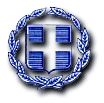 